IT Equipment Removal Form                                       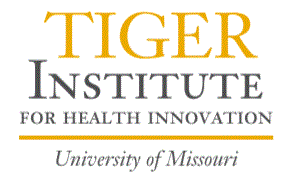 IT Equipment Removal Form                                       IT Equipment Removal Form                                       IT Equipment Removal Form                                       Name:Employee Signature: Immediate Supervisor Immediate Supervisor Signature Approving Off-Site Use: Department Name:Business Purpose: Name:Employee Signature: Immediate Supervisor Immediate Supervisor Signature Approving Off-Site Use: Department Name:Business Purpose: Name:Employee Signature: Immediate Supervisor Immediate Supervisor Signature Approving Off-Site Use: Department Name:Business Purpose: This form is used to obtain authorization to remove MUHC computing equipment from any MUHC owned campus or location. By signing this form, you agree to be personally responsible for the removal, setup, and return of equipment documented on this form. Instructions for use of this form: (Form Must Be Typed) 1) Complete this form to obtain authorization to remove MUHC property/equipment from campus. 2) Submit the approved form via email to umhstiassetrequest@health.missouri.edu 3) Upon return of equipment, please contact the HelpDesk at 884-HELP to let them know the equipment is back on site. Item Type Service Tag # (white sticker on asset) Equipment Current Location Equipment Temporary Location (street, city, zip) 